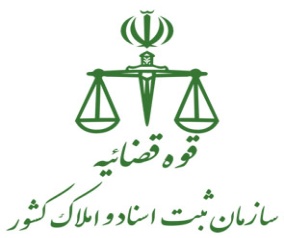                                                                                                 اداره کل آموزش و پژوهش	برای ترقی و پیشرفت هیچ روشی بهتر از تحقیق و پژوهش نیست .          امام علی (ع)فـرم پیشنهاد طـرح پژوهشیبرون سپاری )Proposal(عنوان طرح پژوهشی(فارسیTitle:نوع طرح پژوهشی : بنیادی                        کاربردی                        توسعه ای                        سایر مجری حقوقی طرح پژوهشی (دانشگاه /موسسه تحقیقاتی / شرکت ) :مجری حقیقی طرح پژوهشی :  این پروپزال پژوهشی درجلسه مورخ ........ توسط مدیرکل ستادی / کارگروه آموزشی و پژوهشی استانی بررسی و مورد تایید قرار گرفت.دبیرکارگروه استانی / رابط آموزشی و پژوهشی                                                                                            مدیرکل ستادی/ استانی                    نام و امضاء:                                                                                                                                                     نام و  امضاء:تایید دبیرخانه شورای علمی و پژوهشیاین پروپزال پژوهشی درتاریخ  ..........  در گروه تخصصی آموزشی و پژوهشی ......... مورد بررسی قرار گرفت و به تایید رسید   نرسید دبیرگروه  تخصصی آموزشی و پژوهشی                                                                                                       مدیر کل آموزش و پژوهش                          نام و امضاء:                                                                                                                                                     نام و  امضاء:تصویب شورای علمی و پژوهشیاین پروپزال پژوهشی در جلسه مورخ ............ شورای علمی –  پژوهشی سازمان مورد بررسی قرار گرفته و به تصویب رسیده است . آقای /   خانم ................... به عنوان ناظر تحقیق  تعیین شده استدبیر شورای علمی و پژوهشی                                                                                                                        رئیس شورای علمی و پژوهشی                  نام و امضاء:                                                                                                                                                               نام و  امضاء :